Prijedlog							        Predlagač: GradonačelnicaNa temelju članka 90.a Zakona o lokalnoj i područnoj (regionalnoj) samoupravi ("Narodne novine", broj 33/01, 60/01 - vjerodostojno tumačenje, 129/05, 109/07, 125/08, 36/09, 150/11, 144/12, 19/13-pročišćeni tekst, 137/15-ispravak, 123/17, 98/19 i 144/20), članka 3. Zakona o plaćama u lokalnoj i područnoj (regionalnoj) samoupravi ("Narodne novine", broj 28/10 i 10/23) i članka 47. st.1. t. 27. Statuta Grada Korčula ("Službeni glasnik Grada Korčule", broj 3/18 i 3/21), Gradsko vijeće Grada Korčule na prijedlog Gradonačelnice, na      sjednici održanoj ____________ godine, donosiO D L U K Uo  plaći  i     drugim pravima gradonačelnice iz radnog odnosa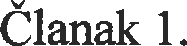 Ovom Odlukom određuju se osnovica i koeficijenti za obračun plaće gradonačelnice (u nastavku teksta: dužnosnice) te druga prava dužnosnice.Izrazi koji se koriste u ovoj Odluci, a imaju rodno značenje, koriste se neutralno i odnose se jednako na muški i ženski rod.Članak 2.Plaću dužnosnice čini umnožak koeficijenta i osnovice za obračun plaće, uvećan za 0,5% za svaku navršenu godinu radnog staža, ukupno najviše za 20%.Članak 3.Osnovica za obračun plaće dužnosnice jednaka je osnovici koja se primjenjuje na obračun plaće državnih dužnosnika.Članak 4.Koeficijent iz članka 1. ove Odluke za obračun plaće dužnosnice iznosi 4,55.Članak 5.Dužnosnica koja dužnost obavlja profesionalno, ostvaruje pravo na plaću i druga prava iz rada, a vrijeme obavljanja dužnosti uračunava joj se u staž osiguranja.Dužnosnica koja dužnost obavlja profesionalno, ima pravo na naknadu stvarnih materijalnih troškova nastalih u svezi s obnašanjem dužnosti kao što su: pravo na naknadu troškova prehrane, putni troškovi i drugi troškovi (trošak prijevoza, dnevnica za službeno putovanje, trošak noćenja) kao i neka druga prava, kao što su pravo na korištenje službenog automobila i sl. Dužnosnici pripada pravo na paušalnu naknadu za podmirenje troškove prehrane u iznosu od 53,09 eura, odnosno 400,00 kuna mjesečno.Ako dužnosnica koristi privatni automobil u službene svrhe, ima pravo na naknadu troškova korištenja privatnog automobila u službene svrhe u iznosu od 0,40 eura odnosno 3,00 kune po prijeđenom kilometru.Članak 6.Za vrijeme obnašanje dužnosti dužnosnica ima pravo na korištenje službenog automobila (24 sata),  korištenje službenog mobitela (neograničena tarifa), prijenosnog računala ili tableta.Članak 7.Plaća se obračunava i isplaćuje mjesečno, istovremeno kada se obračunava i isplaćuje plaća službenicima i namještenicima u upravnim tijelima Grada Korčule, a ostvaruje se danom stupanja na dužnost sukladno zakonu, ukoliko se dužnosnik očituju sukladno zakonu da će svoju dužnost obavljati profesionalno.Članak 8.	Dužnosnik koji dužnost obavlja profesionalno, po prestanku profesionalnog obavljanja dužnosti ostvaruju prava na naknadu plaće i staž osiguranja sukladno zakonu.Članak 9.Rješenja o utvrđivanju p1aće dužnosnika donosi pročelnica UO za opće poslove i mjesnu samoupravu.  Članak 10.Koeficijent i osnovica za obračun plaće iz ove Odluke primjenjivati će se na obračun plaće za mjesec ožujak 2023. godine i dalje. Članak 11.Stupanjem na snagu ove Odluke prestaje važiti Odluka o plaći i drugim pravima Gradonačelnika i Zamjenika gradonačelnika iz radnog odnosa („Službeni glasnik Grada Korčule“, broj 6/10, 1/15, 8/20 i 5/21).Članak 12.	   Ova Odluka stupa na snagu prvog dana od dana objave u „Službenom glasniku Grada Korčule“.KLASA:URBROJ:Korčula,																	         PREDSJEDNICA							     GRADSKOG VIJEĆAOBRAZLOŽENJEOvom Odlukom vrši se izmjena koeficijenta za obračun plaće gradonačelnici u skladu sa Zakonom o plaćama u lokalnoj i regionalnoj samoupravi (NN 28/10 i 10/23) koji u članku 4. propisuje mogućnost određivanja plaće gradonačelnicima i općinskim načelnicima u jedinicama lokalne samouprave sa brojem stanovnika od 3.001 do 10.000 stanovnika u visini koeficijenta do 4,55. Sukladno inflaciji kojom smo izloženi i činjenici da dužnosnici, pa tako i gradonačelnica, nemaju sva prava koja imaju službenici (pravo na regres za korištenje godišnjeg odmora, dar za djecu, božićnicu i sl.) potrebno je uskladiti plaću sa povećanim troškovima života.Zakonom o obvezama i pravima državnih dužnosnika propisano je u čl. 13. pravo na naknadu određenih materijalnih troškova i to naknadu za odvojeni život, naknadu troškova za službeno putovanje i naknadu troškova prehrane. Ovom Odlukom propisuje se naknada korištenja privatnog automobila u službene svrhe i naknada troškova prehrane u iznosu istom kao što je to određeno i za službenike u upravnim tijelima Grada Korčule.